Betreft: NVKR-vergadering maandag 11-03-2019Geachte collegae,Namens het bestuur nodig ik u uit voor de eerstvolgende vergadering van de Nederlandse Vereniging voor Kinderreumatologie (NVKR) die zal plaatsvinden op maandag 11-03-2019, aanvang 13:30 uur.LOCATIE: Auditorium van het Wilhelmina Kinderziekenhuis (W KZ) te UtrechtGraag wil ik uw aandacht vragen voor het wetenschappelijke deel van de vergadering met als thema:Bepaling en interpretatie van spiegels en anti-drug antibodies bij kinderen met biologicalsProgramma15.00-15:30	Therapeutic drug monitoring of biologicals,Gertjan Wolbink (Reumatoloog Sanquin/Reade, Amsterdam)15.30-16.00	MAGIC-JIA: Monitoring Anti-TNF drug therapy In Children with JIA Amara Nassar (Kinderarts-fellow kinderreumatologie Amsterdam UMC)16.00-16.30	Kwantificeren van therapeutische eiwitten inclusief hun anti-drug antibodies met LCMS Erik van Maarseveen (Klinisch Farmacoloog, UMCU Utrecht)16.30 - 17.00	DiscussieDe spreektaal is in principe Nederlands, aangegeven tijden zijn indicatief, er is ruimte voor discussie tussen de praatjes.Met vriendelijke groet,Merlijn van den Berg, Secretaris NVKR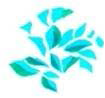 